e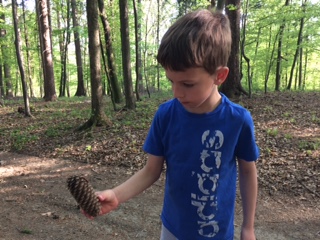 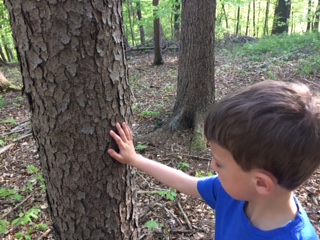 